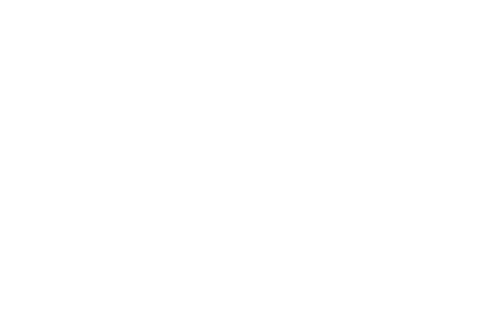 Topic: Brecht & Stanislavski  Golden Nugget – To begin an understanding of Drama practitioners theories.                        To Improve I will                       To Improve I will                       To Improve I will                       To Improve I willRAGI can detail Stanislavski and Brecht’s theories for theatre. I can incorporate a number of different techniques to improve the quality of my performanceI have participated in a number of tasks to support the practitioner’s theoriesI can evaluate a piece of theatre/film using specific drama vocabulary. LessonLearning FocusSkillKey Words1Introduction to Brecht  Analyse, identify, evaluate, understanding theatre history, discussion. Links to GCSE C1, C2 & C3. Non-naturalistic, technique, Brecht, German.2Introduction to StanislavskiAnalyse, identify, evaluate, understanding theatre history, discussion.  Links to GCSE C1, C2 & C3.Naturalistic, believable, The system, realistic, emotional connection. 3Practical tasks exploring Stanislavski and Brecht. Communication, time management, performance skills, creativity, imagination. Devised drama GCSE links C1, C2 & C3.Emotional memory, monologue, spoken language4, 5 & 6 Billy Elliot - Theatre review – detailing areas of the performance that use Brechtian and Stanislavski techniquesLiteracy, evaluation, analyse, identify. GCSE links to  C1 & C3.  Brecht, Stanislavski, Techniques, performance skills, characterisation. 